WAINUI PONY CLUB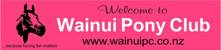 Agenda - Annual General Meeting8 May 2015 at 6.30pmNorth Harbour Country ClubAttendees : Approximately 50 club membersApologiesNo apologies receivedPrevious MinutesPrevious AGM minutes readKim Phillips Harvey moved minutes be acceptedMichelle Hatton secondedTreasurers ReportSee  verified accounts attachedAccounts with accountant for verifying at time of meeting. Balance date moved to 31 March to coincide with tax year end .Challenging year financially with new rules and regulation from NZPCA leading to additional costs when running events.Instructors largest cost at $9,000. GJ Gardner sponsored club $2,500ODE profit only $1200- has been closer to $4,000 other yearsThanks to Dee Hunter and family for firewood fund raiser which generated $4,000 and saved the club this year.Presidents ReportSee attachedHead Instructors Report See attachedGeneral BusinessPony Club feesDiscussion on running costs and need to raise fees to cover expenses including those associated with costs due to new regulations and NZPCA and District fees.Caitlyn Metz proposed fees raise to $200 per riderSeconded by Kim Philips HarveyPassed by majority vote.Pony Club ChampsMarina raised issue that Pony Club Champs team lacks Training level riders. Recommended that riders think about their goals for next season .Zoe Ander offered to speak to interested riders about Pony Club champs and give advice on how to meet the standard required.Election of OfficersCommittee members- volunteers non-elected:Kim Phillips HarveyCaitlyn MetzKathryn SimpsonSteven SimpsonMichelle HattonKylie CorneliusChris BeachFiona MilesRachel Gredowski SmithMarina AnderMaree DruryJenny SavannahWres BraddockGroundsperson: Steven SimpsonElected Positions:Treasurer: Kim Philips Harvey (Nominated: Judith Finch, Seconded: Maree Drury)Secretary: Marina Ander (Nominated Caitlyn Metz, Seconded Maree Drury)Vice President: Steven Simpson (Nominated Caitlyn Metz, Seconded Jenny Savannah)President: Caitlyn Metz (Nominated Kim Philips Harvey, Seconded Rachel Gredowski Smith)Prize givingSee awards information attached
Meeting Closed: 8.30pmSeason Commences: 	29th September 2015 – 15th or 22nd December Xmas rally
                                       		19th January 2016 – 29th  March 2016
		                  	May 2016 – C+ and above certificate seasonAGM and Prize Giving: 13th  May 2016